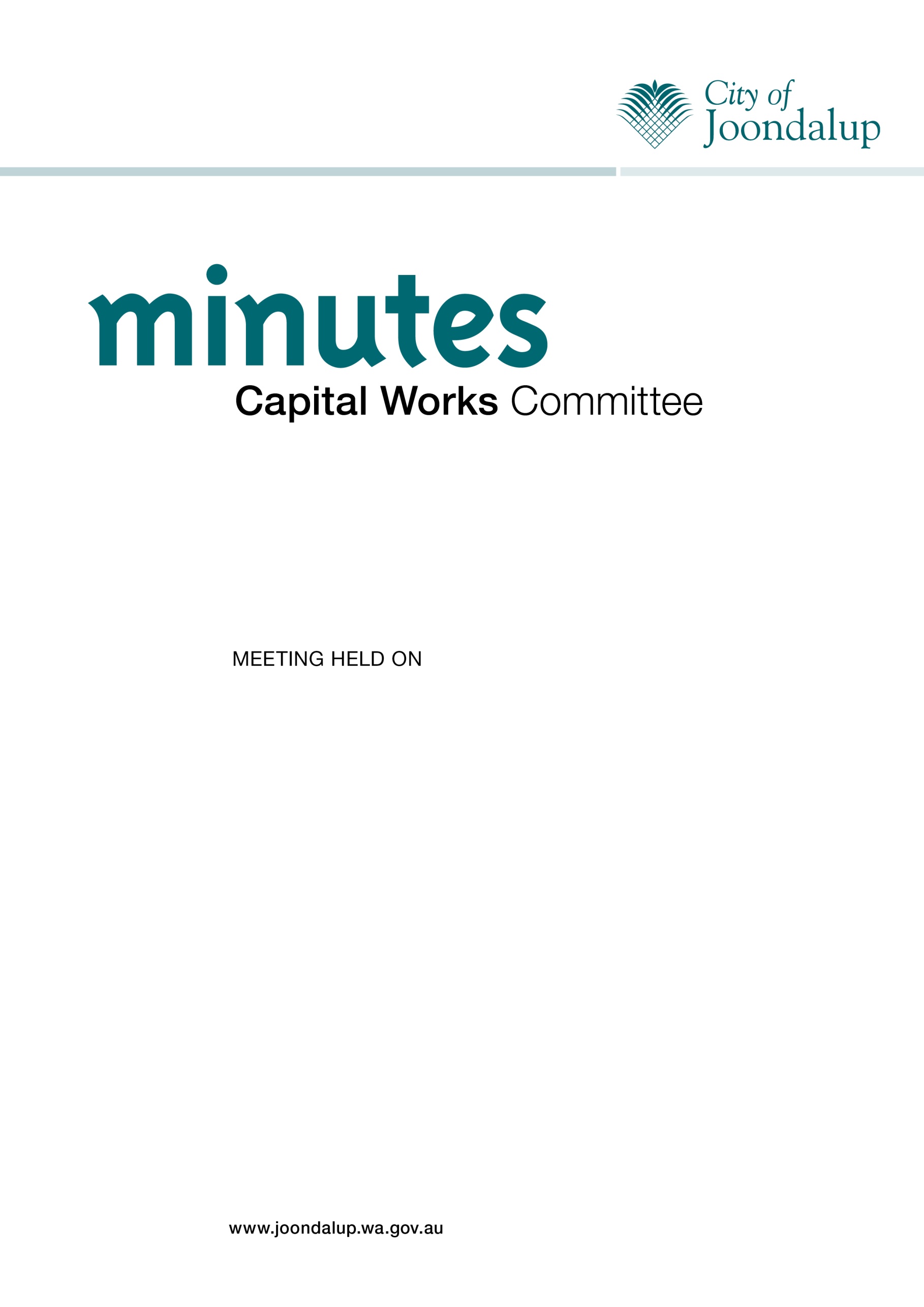 TABLE OF CONTENTSNote:Clause 77 of the City’s Standing Orders Local Law 2005 states:“Unless otherwise provided in this local law, the provisions of this local law shall apply to meetings of committees with the exception of: (a)	clause 29 (Members seating;) and(b)	clause 54 (Limitation on members speaking.)”CITY OF JOONDALUPMINUTES OF THE CAPITAL WORKS COMMITTEE MEETING HELD IN CONFERENCE ROOM 2, JOONDALUP CIVIC CENTRE, BOAS AVENUE, JOONDALUP ON TUESDAY, 
3 JULY 2012.ATTENDANCECommittee Members:Cr Tom McLean, JP	Presiding MemberMayor Troy PickardCr Brian CorrCr Christine Hamilton-PrimeCr Philippa Taylor 	arrived at 5.56pmOfficers:Mr Mike Tidy	Director Corporate ServicesMr Charlie Reynolds	Acting Director Infrastructure ServicesMr Brad Sillence	Manager Governance and MarketingMr John Byrne	Governance CoordinatorMrs Deborah Gouges	Governance OfficerDECLARATION OF OPENINGThe Presiding Member declared the meeting open at 5.48pm.APOLOGIES/LEAVE OF ABSENCEApologiesCr Geoff Amphlett, JP.Leave of Absence previously approvedCr Liam Gobbert 	12 July to 29 July 2012 inclusive.Cr Russ Fishwick, JP 	23 July to 28 July 2012 inclusive. Cr Kerry Hollywood	23 July to 29 July 2012 inclusive.CONFIRMATION OF MINUTESMINUTES OF THE CAPITAL WORKS COMMITTEE HELD ON 12 JUNE 2012MOVED , SECONDED  that the minutes of the meeting of the Capital Works Committee held on 12 June 2012 be confirmed as a true and correct record.The Motion was Put and     	    CARRIED (4/0)In favour of the Motion:  Cr McLean, Mayor Pickard, Crs Corr and Hamilton-Prime.ANNOUNCEMENTS BY THE PRESIDING PERSON WITHOUT DISCUSSIONNil. DECLARATIONS OF INTERESTNil.IDENTIFICATION OF MATTERS FOR WHICH THE MEETING MAY SIT BEHIND CLOSED DOORSNil. PETITIONS AND DEPUTATIONSNil. REPORTSCr Taylor arrived at the meeting at 5.56pm during discussion of Item 1.ITEM 1	UPDATE ON CAPITAL WORKS PROGRAM FOR 2011/12 FINANCIAL YEARWARD:	AllRESPONSIBLE	Mr Charlie ReynoldsDIRECTOR:	Infrastructure ServicesFILE NUMBER:	102496, 101515ATTACHMENTS:	Attachment 1	Capital Works Project Report 2011/12 PURPOSEThe purpose of this report is to provide the Capital Works Committee with an update on capital work activities for the 2011/12 financial year.EXECUTIVE SUMMARYThe Capital Works Project Report for the 2011/12 financial year, as at 26 June 2012, is attached.It is recommended that the Capital Works Committee NOTES the report on the 
Capital Works Projects for 2011/12 forming Attachment 1 to this Report.BACKGROUNDAt its meeting on 15 May 2012 (CJ094-05/12 refers), Council resolved inter alia to establish a Capital Works Committee to:Oversee the monthly progress of the City’s annual Capital Works Program and review of the City’s Five Year Capital Works Program;Oversee the long term planning of major capital works projects not being the role of a Council Committee established for such purposes; andConsider recommendations to modify the City’s Capital Works.DETAILSThe Capital Works Project Report for the 2011/12 financial year, as at 26 June 2012, is attached at Attachment 1.Issues and options considered:Not Applicable.Legislation/Strategic Plan/Policy ImplicationsLegislation	Subdivision 2 of Division 2 of Part 5 of the Local Government Act 1995.
City of Joondalup Standing Orders Local Law 2005.A Committee cannot make decisions, on behalf of the Council, that require an absolute majority decision (Section 5.17 of the Local Government Act 1995), in which case, and in accordance with Section 6.8 of the Local Government Act 1995, includes approving expenditure not included in the City’s Annual Budget.  The Capital Works Committee could only recommend to the Council to approve or modify capital works projects. Strategic PlanKey Focus Area: 	Leadership and Governance.Objective:	1.3	To lead and manage the City effectively.Policy:	Not Applicable.Risk Management Considerations:Not Applicable.Financial/Budget Implications:Not Applicable.Regional Significance:Not Applicable.Sustainability Implications:Not Applicable.Consultation:Not Applicable.COMMENTThe Capital Works Project Report for the 2011/12 financial year provides an update on the capital work activities undertaken for the year including details of carried forward and completed projects. VOTING REQUIREMENTSSimple Majority.RECOMMENDATIONMOVED , SECONDED  that the Capital Works Committee NOTES the report on the Capital Works Projects for 2011/12 forming Attachment 1 to this Report.The Motion was Put and     	    CARRIED (5/0)In favour of the Motion:  Cr McLean, Mayor Pickard, Crs Corr, Hamilton-Prime and Taylor.Appendix 1 refersTo access this Attachment on electronic document, click here:   Attach1agnCWC030712.pdfMOTIONS OF WHICH PREVIOUS NOTICE HAS BEEN GIVENNil.REQUESTS FOR REPORTS FOR FUTURE CONSIDERATIONMayor Pickard announced that Cr Ritchie has expressed an interest in joining the 
Capital Works Committee with Cr Fishwick to be her deputy. It was agreed that a report be prepared and presented to the 24 July 2012 Council meeting endorsing Cr Ritchie’s appointment to the Capital Works Committee with Cr Fishwick as her deputy. CLOSUREThere being no further business, the Presiding Member declared the Meeting closed at
6.35pm, the following Committee Members being present at that time:Cr Tom McLean, JPMayor Troy PickardCr Brian CorrCr Christine Hamilton-PrimeCr Philippa TaylorItem NoTitlePage NoDeclaration of Opening3Apologies/Leave of absence3Confirmation of Minutes4Announcements by the Presiding Person without discussion4Declarations of Interest4Identification of matters for which the meeting may sit behind closed doors4Petitions and Deputations4Reports5Item 1Update on Capital Works Program for 2011/12 Financial Year – [102496]5Motions of which previous notice has been given8Requests for Reports for future consideration8Closure8